目的透過此訓練，培訓學生掌握精神健康急救的知識和技巧，加強對精神健康的關注，以助學生關心身邊人，如有精神情緒困擾的同學。精神健康急救標準課程精神健康急救訓練概念源自於澳洲，於2004年才引入香港。由於情緒病及精神困擾等問題日趨普     遍，當有緊急事故發生而當事人又未得到相關專業人員即時協助時，曾受精神健康急救訓練人士會懂得初部介入處理步驟及如何協助當事人尋求專業協助。課程簡介：對常見精神病有一基礎的認識，包括：抑鬱症、焦慮症、物質濫用及精神分裂症等；辨認精神問題或危機出現時的表徵；在問題進一步惡化前提供初步及適當的支持；協助有需要人士尋求專業治療、服務或運用合適的社區資源。全部100%出席四堂完成整個課程者可獲頒出席證書 (證書獲澳洲[精神健康急救國際]認可) 遲到早退超過半小時則被視作未能完成該堂。 敬請準時出席。上課時間表導師陳軒雅輔導主任 (精神健康急救導師)
梁健生學生事務主任 (精神健康急救導師)語言廣東話對象所有學生名額30甄選以表格內容進行甄選，如入選人數超過名額，將以抽籤形式決定費用全免 (是次訓練由大學教育資助委員會特別補助金提供轄免手冊急救費用)報名及查詢主題日期時間地點認識抑鬱症13 Jul9:30 am – 5:30 pm D3-LP-01認識焦慮症13 Jul9:30 am – 5:30 pm D3-LP-01認識物質濫用14 Jul9:30 am – 5:30 pm D3-LP-01認識重性精神病14 Jul9:30 am – 5:30 pm D3-LP-01報名表格https://eduhk.au1.qualtrics.com/jfe/form/SV_23GsUBNQ8SSYjoG或掃描二維碼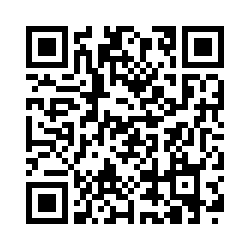 查詢可致電2948 6245 或電郵至 saocs@eduhk.hk截止報名日期2021年7月4日